AA_ORG_01AA_ORG_01ArbeitsanweisungInstrucción de trabajo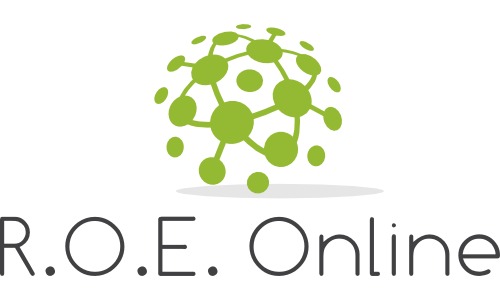 Organisation der Elektrosicherheit im BetriebOrganización de la seguridad eléctrica en xxxOrganisation der Elektrosicherheit im BetriebOrganización de la seguridad eléctrica en xxxOrganisation der Elektrosicherheit im BetriebOrganización de la seguridad eléctrica en xxxOrganisation der Elektrosicherheit im BetriebOrganización de la seguridad eléctrica en xxxOrganisation der Elektrosicherheit im BetriebOrganización de la seguridad eléctrica en xxxGeltungsbereichCampo de AplicaciónGeltungsbereichCampo de AplicaciónGeltungsbereichCampo de AplicaciónGeltungsbereichCampo de AplicaciónGeltungsbereichCampo de AplicaciónZutritt zu abgeschlossenen elektrischen BetriebsstättenAcesso a locales cerrados de servicios eléctricosZutritt zu abgeschlossenen elektrischen BetriebsstättenAcesso a locales cerrados de servicios eléctricosZutritt zu abgeschlossenen elektrischen BetriebsstättenAcesso a locales cerrados de servicios eléctricosZutritt zu abgeschlossenen elektrischen BetriebsstättenAcesso a locales cerrados de servicios eléctricosZutritt zu abgeschlossenen elektrischen BetriebsstättenAcesso a locales cerrados de servicios eléctricosAnwendungsbereichAlcance de aplicaciónAnwendungsbereichAlcance de aplicaciónAnwendungsbereichAlcance de aplicaciónAnwendungsbereichAlcance de aplicaciónAnwendungsbereichAlcance de aplicaciónBegehung von abgeschlossenen elektrischen Betriebsräumen sowie Öffnen von elektrotechnischen Schaltanlagen mit Schlüssel oder Doppelbart nach VDE 0105-100.Entrar en locales cerrados de servicios eléctricos, así como abrir instalaciónes de conmutación eléctrica con una llave o una cerradura de seguridad de doble según DIN VDE 0105 – 100.Begehung von abgeschlossenen elektrischen Betriebsräumen sowie Öffnen von elektrotechnischen Schaltanlagen mit Schlüssel oder Doppelbart nach VDE 0105-100.Entrar en locales cerrados de servicios eléctricos, así como abrir instalaciónes de conmutación eléctrica con una llave o una cerradura de seguridad de doble según DIN VDE 0105 – 100.Begehung von abgeschlossenen elektrischen Betriebsräumen sowie Öffnen von elektrotechnischen Schaltanlagen mit Schlüssel oder Doppelbart nach VDE 0105-100.Entrar en locales cerrados de servicios eléctricos, así como abrir instalaciónes de conmutación eléctrica con una llave o una cerradura de seguridad de doble según DIN VDE 0105 – 100.Gefahren für Mensch und Umwelt Peligros para personas y el medio ambienteGefahren für Mensch und Umwelt Peligros para personas y el medio ambienteGefahren für Mensch und Umwelt Peligros para personas y el medio ambienteGefahren für Mensch und Umwelt Peligros para personas y el medio ambienteGefahren für Mensch und Umwelt Peligros para personas y el medio ambiente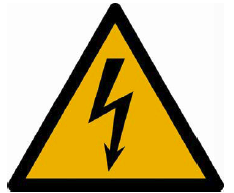 Elektrische KörperdurchströmungDescarga eléctricaKurzschlusslichtbogenCortocircuitoBrandgefahrPeligro de IncendioUnbeabsichtigte FehlbedienungenManiobras incorrectasElektrische KörperdurchströmungDescarga eléctricaKurzschlusslichtbogenCortocircuitoBrandgefahrPeligro de IncendioUnbeabsichtigte FehlbedienungenManiobras incorrectasElektrische KörperdurchströmungDescarga eléctricaKurzschlusslichtbogenCortocircuitoBrandgefahrPeligro de IncendioUnbeabsichtigte FehlbedienungenManiobras incorrectasSchutzmaßnahmen und VerhaltensregelnMedidas de protección y normas de comportamientoSchutzmaßnahmen und VerhaltensregelnMedidas de protección y normas de comportamientoSchutzmaßnahmen und VerhaltensregelnMedidas de protección y normas de comportamientoSchutzmaßnahmen und VerhaltensregelnMedidas de protección y normas de comportamientoSchutzmaßnahmen und VerhaltensregelnMedidas de protección y normas de comportamientoAbgeschlossene elektrische Betriebsräume (entsprechend Anwendungsbereich) dürfen nur von Elektrofachkräften (EFK) oder elektrotechnisch unterwiesenen Personen (EuP) geöffnet beziehungsweise begangen werden. Locales cerrados de servicios eléctricos solo deben ser abiertos y usados por electricistas especializados (EFK) o personas instruidas en electrotecnia (EuP).Schalthandlungen dürfen nur in Abstimmung mit dem Anlagenverantwortlichen durchgeführt werden.Operaciones de conmutación solo deben ser realizadas con el permiso del responsable de la instalaciónLose Metallteile dürfen nicht offen transportiert werden.Pedazos de metal suelto no deben ser transportadas abiertamente.Abgeschlossene elektrische Betriebsräume (entsprechend Anwendungsbereich) dürfen nur von Elektrofachkräften (EFK) oder elektrotechnisch unterwiesenen Personen (EuP) geöffnet beziehungsweise begangen werden. Locales cerrados de servicios eléctricos solo deben ser abiertos y usados por electricistas especializados (EFK) o personas instruidas en electrotecnia (EuP).Schalthandlungen dürfen nur in Abstimmung mit dem Anlagenverantwortlichen durchgeführt werden.Operaciones de conmutación solo deben ser realizadas con el permiso del responsable de la instalaciónLose Metallteile dürfen nicht offen transportiert werden.Pedazos de metal suelto no deben ser transportadas abiertamente.Abgeschlossene elektrische Betriebsräume (entsprechend Anwendungsbereich) dürfen nur von Elektrofachkräften (EFK) oder elektrotechnisch unterwiesenen Personen (EuP) geöffnet beziehungsweise begangen werden. Locales cerrados de servicios eléctricos solo deben ser abiertos y usados por electricistas especializados (EFK) o personas instruidas en electrotecnia (EuP).Schalthandlungen dürfen nur in Abstimmung mit dem Anlagenverantwortlichen durchgeführt werden.Operaciones de conmutación solo deben ser realizadas con el permiso del responsable de la instalaciónLose Metallteile dürfen nicht offen transportiert werden.Pedazos de metal suelto no deben ser transportadas abiertamente.Verhalten bei UnregelmäßigkeitenComportamiento en caso de irregularidadesVerhalten bei UnregelmäßigkeitenComportamiento en caso de irregularidadesVerhalten bei UnregelmäßigkeitenComportamiento en caso de irregularidadesVerhalten bei UnregelmäßigkeitenComportamiento en caso de irregularidadesVerhalten bei UnregelmäßigkeitenComportamiento en caso de irregularidades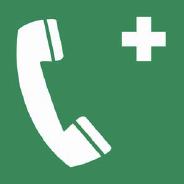 Bei Auftreten von Gefahren vor oder während der Arbeit ist der Arbeitsverantwortliche vor Ort berechtigt und verpflichtet, die Arbeiten nicht zu beginnen oder abzubrechen. Es ist umgehend der Anlagenverantwortliche zu informieren.Al aparecer un peligro antes o durante el trabajo, el responsable de trabajo presente está autorizado y obligado a no comenzar o cancelar el trabajo. Se debe informar de inmediato el responsable de la instalación.Tel.:      Bei Gefährdungen verursachenden oder den Betrieb gefährdenden Unregelmäßigkeiten ist der Anlagenverantwortliche zu informieren.Cuando halla irregularidades que causen riesgos al personal o al funcionamiento del equipo se debe informar de inmediato al responsable de la instalación.Tel.:      Bei einer Arbeitsunterbrechung ist der Arbeitsplatz so zu sichern, dass sich keine Gefährdungen ergeben können.Al tener una interrupción del trabajo se debe asegurar el sitio de trabajo de manera que no puedan surgir riesgos.Bei Auftreten von Gefahren vor oder während der Arbeit ist der Arbeitsverantwortliche vor Ort berechtigt und verpflichtet, die Arbeiten nicht zu beginnen oder abzubrechen. Es ist umgehend der Anlagenverantwortliche zu informieren.Al aparecer un peligro antes o durante el trabajo, el responsable de trabajo presente está autorizado y obligado a no comenzar o cancelar el trabajo. Se debe informar de inmediato el responsable de la instalación.Tel.:      Bei Gefährdungen verursachenden oder den Betrieb gefährdenden Unregelmäßigkeiten ist der Anlagenverantwortliche zu informieren.Cuando halla irregularidades que causen riesgos al personal o al funcionamiento del equipo se debe informar de inmediato al responsable de la instalación.Tel.:      Bei einer Arbeitsunterbrechung ist der Arbeitsplatz so zu sichern, dass sich keine Gefährdungen ergeben können.Al tener una interrupción del trabajo se debe asegurar el sitio de trabajo de manera que no puedan surgir riesgos.Bei Auftreten von Gefahren vor oder während der Arbeit ist der Arbeitsverantwortliche vor Ort berechtigt und verpflichtet, die Arbeiten nicht zu beginnen oder abzubrechen. Es ist umgehend der Anlagenverantwortliche zu informieren.Al aparecer un peligro antes o durante el trabajo, el responsable de trabajo presente está autorizado y obligado a no comenzar o cancelar el trabajo. Se debe informar de inmediato el responsable de la instalación.Tel.:      Bei Gefährdungen verursachenden oder den Betrieb gefährdenden Unregelmäßigkeiten ist der Anlagenverantwortliche zu informieren.Cuando halla irregularidades que causen riesgos al personal o al funcionamiento del equipo se debe informar de inmediato al responsable de la instalación.Tel.:      Bei einer Arbeitsunterbrechung ist der Arbeitsplatz so zu sichern, dass sich keine Gefährdungen ergeben können.Al tener una interrupción del trabajo se debe asegurar el sitio de trabajo de manera que no puedan surgir riesgos.Verhalten bei UnfällenComportamiento en caso de accidenteVerhalten bei UnfällenComportamiento en caso de accidenteVerhalten bei UnfällenComportamiento en caso de accidenteVerhalten bei UnfällenComportamiento en caso de accidenteVerhalten bei UnfällenComportamiento en caso de accidenteRetten, nur nach Gewährleistung der erforderlichen Schutzmaßnahmen.Salvar solo después de haber garantizado medidas de seguridadEigenschutz geht vor Rettung.Autoprotección es más importante que salvar a otros.Leistung der Ersten Hilfe durch Ersthelfer vor Ort.Efectuar medidas de primeros auxilios a través del equipo de primera intervención.Unfallstelle im erforderlichen Umfang sichern.Asegurar el lugar de accidente según necesidad.Spannung an der Unfallstelle freischalten.Desconectar la tensión en el lugar de accidente.Verständigung Rettungsdienst Avisar al servicio de urgencias.Notruf 112 oder Tel.:      Llamada de emergencia 112 o tel.:Telefonische Unfallmeldung an:Reporte de accidente telefónico á:Tel.:      Tel.:Retten, nur nach Gewährleistung der erforderlichen Schutzmaßnahmen.Salvar solo después de haber garantizado medidas de seguridadEigenschutz geht vor Rettung.Autoprotección es más importante que salvar a otros.Leistung der Ersten Hilfe durch Ersthelfer vor Ort.Efectuar medidas de primeros auxilios a través del equipo de primera intervención.Unfallstelle im erforderlichen Umfang sichern.Asegurar el lugar de accidente según necesidad.Spannung an der Unfallstelle freischalten.Desconectar la tensión en el lugar de accidente.Verständigung Rettungsdienst Avisar al servicio de urgencias.Notruf 112 oder Tel.:      Llamada de emergencia 112 o tel.:Telefonische Unfallmeldung an:Reporte de accidente telefónico á:Tel.:      Tel.:Retten, nur nach Gewährleistung der erforderlichen Schutzmaßnahmen.Salvar solo después de haber garantizado medidas de seguridadEigenschutz geht vor Rettung.Autoprotección es más importante que salvar a otros.Leistung der Ersten Hilfe durch Ersthelfer vor Ort.Efectuar medidas de primeros auxilios a través del equipo de primera intervención.Unfallstelle im erforderlichen Umfang sichern.Asegurar el lugar de accidente según necesidad.Spannung an der Unfallstelle freischalten.Desconectar la tensión en el lugar de accidente.Verständigung Rettungsdienst Avisar al servicio de urgencias.Notruf 112 oder Tel.:      Llamada de emergencia 112 o tel.:Telefonische Unfallmeldung an:Reporte de accidente telefónico á:Tel.:      Tel.: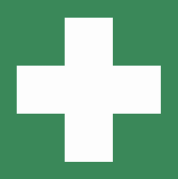 Kontrollen des ArbeitsverantwortlichenComportamiento en caso de accidenteKontrollen des ArbeitsverantwortlichenComportamiento en caso de accidenteKontrollen des ArbeitsverantwortlichenComportamiento en caso de accidenteKontrollen des ArbeitsverantwortlichenComportamiento en caso de accidenteKontrollen des ArbeitsverantwortlichenComportamiento en caso de accidenteVor Aufnahme der Arbeit sind der Arbeitsplatz, der Anlagenzustand und alle zur Anwendung kommenden Ausrüstungen auf ordnungsgemäßen Zustand zu kontrollieren.Antes de comenzar, el sitio de trabajo, el estado de la instalación y todo el equipo que se usará deben ser controlados para verificar que están en un estado adecuado.Erstellung einer tätigkeitsbezogenen Gefährdungsbeurteilung vor Beginn der Arbeit.Elaboración de una evaluación de riesgos basado en la actividad antes de comenzar el trabajo.Beschädigte Ausrüstungen sind auszusondern.Equipo dañado se debe desechar Arbeitet mehr als eine Person am Arbeitsplatz, erteilt der Arbeitsverantwortliche nach Unterweisung die Freigabe der Arbeitsstelle.Si más de una persona trabaja en el mismo lugar, el responsable de trabajo concede el permiso tras instruir a los trabajadores.Vor Aufnahme der Arbeit sind der Arbeitsplatz, der Anlagenzustand und alle zur Anwendung kommenden Ausrüstungen auf ordnungsgemäßen Zustand zu kontrollieren.Antes de comenzar, el sitio de trabajo, el estado de la instalación y todo el equipo que se usará deben ser controlados para verificar que están en un estado adecuado.Erstellung einer tätigkeitsbezogenen Gefährdungsbeurteilung vor Beginn der Arbeit.Elaboración de una evaluación de riesgos basado en la actividad antes de comenzar el trabajo.Beschädigte Ausrüstungen sind auszusondern.Equipo dañado se debe desechar Arbeitet mehr als eine Person am Arbeitsplatz, erteilt der Arbeitsverantwortliche nach Unterweisung die Freigabe der Arbeitsstelle.Si más de una persona trabaja en el mismo lugar, el responsable de trabajo concede el permiso tras instruir a los trabajadores.Vor Aufnahme der Arbeit sind der Arbeitsplatz, der Anlagenzustand und alle zur Anwendung kommenden Ausrüstungen auf ordnungsgemäßen Zustand zu kontrollieren.Antes de comenzar, el sitio de trabajo, el estado de la instalación y todo el equipo que se usará deben ser controlados para verificar que están en un estado adecuado.Erstellung einer tätigkeitsbezogenen Gefährdungsbeurteilung vor Beginn der Arbeit.Elaboración de una evaluación de riesgos basado en la actividad antes de comenzar el trabajo.Beschädigte Ausrüstungen sind auszusondern.Equipo dañado se debe desechar Arbeitet mehr als eine Person am Arbeitsplatz, erteilt der Arbeitsverantwortliche nach Unterweisung die Freigabe der Arbeitsstelle.Si más de una persona trabaja en el mismo lugar, el responsable de trabajo concede el permiso tras instruir a los trabajadores.Arbeitsablauf und SicherheitsmaßnahmenArbeitsablauf und SicherheitsmaßnahmenArbeitsablauf und SicherheitsmaßnahmenAbgeschlossene elektrische Betriebsstätten sind an der Sicherheitskennzeichnung W012 nach ASR 1.3 zu erkennen:
locales cerrados de servicios eléctricos se pueden reconocer por la denominación de seguridad W012 según ASR 1.3:Im Zweifel, zum Beispiel bei nicht vorhandener Kennzeichnung, ist der zuständige Arbeitsverantwortliche und/oder Vorgesetzte zu informieren. En caso de duda, por ejemplo cuando falta la señalización, se debe consultar al responsable de la instalación/ al supervisor.Die zuständigen fachlichen Vorgesetzten sind bei Bestehen eines Mangels hinsichtlich der fehlenden Kennzeichnung zur Einleitung von Korrekturmaßnahmen anzuhalten.Los supervisores técnicos responsables deben iniciar medidas de corrección en caso de que falta una señalización.Laien dürfen abgeschlossene elektrische Betriebsstätten nur in Begleitung einer Elektrofachkräften (EFK) oder elektrotechnisch unterwiesenen Personen (EuP) betreten.
Personas  sin una formación en electrotécnia solo deben entrar en un local cerrado de servicio eléctrico acompañados por un electricista especializado (EFK) o una persona instruida en la electrotécnica (EuP).Für das Begehen abgeschlossener elektrischer Betriebsstätten ist die Arbeitsanweisung AA_EUP_01 Betreten von Elt Betriebsstätten anzuwenden.
Para el entrar en locales cerrados de servicios eléctricos se debe usar la instrucción de trabajo AA_EUP_01 Betreten von Elt Betriebsstätten.Sicherheit am Arbeitsplatz gewährleisten:
Garantizar la seguridad en el local de trabajoBeleuchtungIluminaciónBewegungsfreiheitLibertad de movimientoStandsicherheitEstabilidadAbsperrungBarrerasFluchtwegRuta de escapeFür elektrotechnische Laien sind folgende Abstände zu unter Spannung stehenden Teilen einzuhalten:
Personal sin una formación en electrotécnica deben guardar las siguientes distancias a partes bajo tensión Spannungen bis 1000 V: 1 mTensión hasta 1000V: 1mSpannungen über 1000 V: 3 mTensión superior que 1000V: 3mAbschluss der ArbeitenAl Terminar el TrabajoAbschluss der ArbeitenAl Terminar el TrabajoAbschluss der ArbeitenAl Terminar el TrabajoHerstellen des ordnungsgemäßen und sicheren Anlagenzustands.Establecer el estado adecuado y seguro de la instalación.Räumen der Arbeitsstelle.Despejar el sitio de trabajo.Mitgebrachte Werkzeuge und Arbeitsmittel sind aus der Schaltanlage zu entfernen, kontrollieren und reinigen.Herramientas e instrumentos de trabajo se deben retirar de la instalación y ser controlados y limpiados.Datum:      				Unterschrift:      Fecha:                                                    Firma: